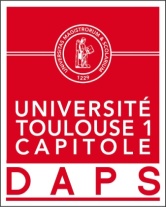                                  Solène GRAILLESport de Haut niveau                               Canoë-Kayak Formation : IEPAnnée d’étude : Master 2Catégorie : Sportive de Bon Niveau National (SBNN)Club de compétition : Pau Canoë-Kayak CUNiveau : NationalJours d’entraînements : 